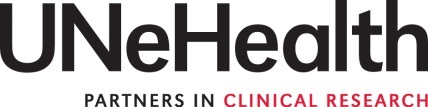 Industry-Sponsored Clinical Trial Questionnaire Phase:      	       Compassionate Use/Expanded Access    Emergency UseSUBMISSION INSTRUCTIONS: Email following to amanda.leingang@unmc.edu:Fully-editable contract templateProtocolCompleted Questionnaire Please remind all personnel on budget to update COI-Smart as needed.Submitted by:                                                                                             		Date:      cc:	Department AdministratorDEPT/SPONSOR TIMELINESDEPT/SPONSOR TIMELINESUNMC Target EnrollmentEnrollment OpenedEnrollment ClosesAdd-on Site Yes  NoUNMC CONTACTS AND STATUSUNMC CONTACTS AND STATUSUNMC CONTACTS AND STATUSINVESTIGATORSTUDY COORDINATOR BUDGET NEGOTIATION CRC   DEPT     NAME:      	STATUSIRB SUBMISSION CRC   DEPT     NAME:       	STATUSREGULATORY	IRB # UNMC Review                   Chesapeake Review UNMC Review                   Chesapeake ReviewCOVERAGE ANALYSIS SUBMITTED TO CRC IF REQUIRED:   Yes   No COVERAGE ANALYSIS SUBMITTED TO CRC IF REQUIRED:   Yes   No COVERAGE ANALYSIS SUBMITTED TO CRC IF REQUIRED:   Yes   No SPONSOR INFORMATIONSPONSOR INFORMATIONSPONSOR INFORMATIONSPONSOR INFORMATIONSPONSOR	CRO	NEGOTIATOR CONTACT 
Name and Email requiredSTUDY INFORMATIONSTUDY INFORMATIONSTUDY INFORMATIONSTUDY INFORMATIONSTUDY TITLEPROTOCOL #PET NAME IF APPLICABLEOTHER	NCT#	IND #	IDE #	HUD #         ClinicalTrials.gov) Drug only Device only Device and drug Inpatient Outpatient BothFACILITIES & DEVICE STORAGE FACILITIES & DEVICE STORAGE FACILITIES & DEVICE STORAGE  (check all that apply) Nebraska Medicine–TNMC  Nebraska Medicine–Bellevue  VA Children’s Hospital  Creighton Medical Center Grand Island–Saint Francis  North Platte–Great Plains  Village Pointe Medical Center Internal Med Associates of Grand Island Other:      Nebraska Medicine Services:  Biological Production Facility Cath Lab Clinical Research Center (CRC) CT / MR Dialysis GI Infusion Center  Pharmacy Radiology Surgery Other:      DEVICE STORAGE LOCATION(See NE Medicine Policy MI29)CONFIDENTIALITY AND INTELLECTUAL PROPERTYCONFIDENTIALITY AND INTELLECTUAL PROPERTYHas investigator signed CDA/NDA? No Yes, signed by investigator only Yes, signed by institutional signatoryDoes investigator have relationship with sponsor that’s reportable in COI-SMART?  (See UNMC Policy 8010) No YesDoes investigator have invention disclosure, patent filing or IP agreement on file or pending with UNeMed? No Yes, related to subject matter  Yes, unrelated to subject matterPI-INITIATEDIF PI-INITIATEDSUB-SITES  Yes  NoIf no, did PI contribute to protocol?  Yes  No PI filed IND PI filed IDE PI requested IND exemptionIf no to all of the above, please explain. Yes NoPlease list sites:OTHER INFORMATION Please tell us anything else you or the investigator would like us to know for contracting purposes.Example: Are there preferences regarding data protection? How about publication rights? Are students participating who need to publish? Can you think of other important information we should know?